Приложение № 1к постановлению администрациимуниципального округагород Кировск Мурманской областиПаспорт муниципальной программы«Формирование современной городской среды муниципального образования город Кировск с подведомственной территорией на 2018-2024 годы»Паспорт подпрограммы«Формирование современной городской среды муниципального образования город Кировск с подведомственной территорией на 2018-2024 годы»Приложение № 2к постановлению администрациимуниципального округагород Кировск Мурманской областиПриложение № 3к постановлению администрациимуниципального округагород Кировск Мурманской областиПеречень показателей цели и задач муниципальной программыПриложение № 4к постановлению администрациимуниципального округагород Кировск Мурманской областиПеречень программных мероприятий и сведения об объемах финансирования МП. * - территории указаны в приложении № 1 к Программе «Адресный перечень мероприятий Программы»Приложение № 5к постановлению администрациимуниципального округагород Кировск Мурманской областиПриложение № 1к ПрограммеАдресный перечень мероприятий ПрограммыМуниципальный заказчик муниципальной программы (далее – МП)Администрация города Кировска с подведомственной территориейОтветственный исполнитель, соисполнители, участники МПОтветственный исполнитель: Муниципальное казённое учреждение «Управление Кировским городским хозяйством» (далее – МКУ «УКГХ»)Ответственный исполнитель, соисполнители, участники МПСоисполнитель: Муниципальное автономное учреждение «Спортивно-оздоровительный комплекс «Горняк»» (далее – МАУ «СОК «Горняк»)Автономная некоммерческая организация «Центр городского развития муниципального округа город Кировск Мурманской области»Ответственный исполнитель, соисполнители, участники МПУчастники: организации, заключившие муниципальные контракты (договоры) по результатам электронных торговЦель МПНаименование цели: Повышение уровня благоустройства на всей территории муниципального образования муниципальный округ город Кировск с подведомственной территорией Мурманской области. Задачи МПНаименование задачи 1: Повышение уровня благоустройства дворовых территорий и наиболее посещаемых муниципальных территорий общего пользования города Кировска; Наименование задачи 2: повышение уровня вовлеченности заинтересованных граждан, организаций в реализацию мероприятий по благоустройству территорий города Кировска. Основные показатели, отражающие достижение целей и задач МПНаименование показателя цели: - Количество благоустроенных территорийНаименование показателей задачи 1:- Доля благоустроенных дворовых территорий от общего количества дворовых территорий в городе Кировске.- Доля благоустроенных муниципальных территорий общего пользования от общего количества муниципальных территорий общего пользования в городе Кировске.Наименование показателя задачи 2:- Доля проинформированных жителей города Кировска, организаций от общего количества проживающих и расположенных в муниципальном образовании город Кировск с подведомственными территориями.Перечень подпрограмм, входящих в состав МПФормирование комфортной городской средыСроки и этапы реализации МП2018-2025 годыОбъёмы и источники финансирования по годам (руб.) МПОбщий объем финансирования МП составляет 346 803 500,99 руб., в том числе:2018 год – 16 792 420,00 руб.местный бюджет - 8 594 270, 00 руб.;областной бюджет - 8 012 600,00 руб.;федеральный бюджет – 0,00 руб.;внебюджетные источники – 185 550,00 руб.;2019 год – 23 053 744,63 руб.местный бюджет - 11 009 419,11 руб.;областной бюджет - 12 044 325,52 руб.;федеральный бюджет – 0,00 руб.;внебюджетные источники - 0,00 руб.;2020 год – 8 596 184,44 руб.местный бюджет – 8 596 184,44 руб.;областной бюджет - 0,00 руб.;федеральный бюджет – 0,00 руб.;внебюджетные источники - 0,00 руб.;2021 год – 72 909 287,00 руб.местный бюджет – 4 942 201,98 руб.;областной бюджет – 67 967 085,02 руб.;федеральный бюджет – 0,00 руб.;внебюджетные источники - 0,00 руб.2022 год – 183 635 404,42 руб.местный бюджет – 31 246 668,97 руб.;областной бюджет – 82 388 735,45 руб.;федеральный бюджет – 70 000 000,00 руб.;внебюджетные источники - 0,00 тыс. руб.2023 год – 40 168 953,50 руб.местный бюджет – 7 279 573,50 руб.;областной бюджет – 32 889 380,00 руб.;федеральный бюджет – 0,00 руб.;внебюджетные источники - 0,00 руб.2024 год – 823 753,50 руб.местный бюджет – 823 753,50 руб.;областной бюджет - 0,00 руб.;федеральный бюджет – 0,00 руб. 2025 год - 823 753,50 руб.местный бюджет – 823 753,50 руб.;областной бюджет - 0,00 руб.;федеральный бюджет – 0,00 руб. Ожидаемые результаты реализации МПВ рамках реализации МП запланировано выполнение:- работ по благоустройству 54 дворовых территорий,- разработки проектной документации для улучшения облика общественных территорий,- разработки 8 дизайн проектов для улучшения облика территорий многоквартирных жилых домов.Ответственный исполнитель, соисполнители, участники подпрограммыОтветственный исполнитель: Муниципальное казённое учреждение «Управление Кировским городским хозяйством» (далее – МКУ «УКГХ»)Ответственный исполнитель, соисполнители, участники подпрограммыСоисполнитель: Муниципальное автономное учреждение «Спортивно-оздоровительный комплекс «Горняк»» (далее – МАУ «СОК «Горняк»)Автономная некоммерческая организация «Центр городского развития муниципального округа город Кировск Мурманской области»Ответственный исполнитель, соисполнители, участники подпрограммыУчастники: организации, заключившие муниципальные контракты (договоры) по результатам электронных торговЦель и задачи подпрограммыНаименование цели: Повышение качества городской среды на всей территории муниципального образования муниципальный округ город Кировск с подведомственной территорией Мурманской области на 2018 - 2024 годы.Цель и задачи подпрограммыНаименование задачи 1: обеспечение создания, содержания и развития объектов благоустройства на территории муниципального образования;Наименование задачи 2: Повышение уровня вовлеченности заинтересованных граждан, организаций в реализацию мероприятий по благоустройству территорий города КировскаОсновные показатели, отражающие достижение цели и задач подпрограммыНаименование показателя цели: - Количество благоустроенных территорийНаименование показателей задачи 1:- Доля благоустроенных дворовых территорий от общего количества дворовых территорий в городе Кировске.- Доля благоустроенных муниципальных территорий общего пользования от общего количества муниципальных территорий общего пользования в городе Кировске.Наименование показателя задачи 2:- Доля проинформированных жителей города Кировска, организаций от общего количества проживающих и расположенных в муниципальном образовании город Кировск с подведомственными территориями.Сроки и этапы реализации подпрограммы2018-2025 годыОбъёмы и источники финансирования по годам (руб.) подпрограммыОбщий объем финансирования МП составляет 346 803 500,99 руб., в том числе:2018 год – 16 792 420,00 руб.местный бюджет - 8 594 270, 00 руб.;областной бюджет - 8 012 600,00 руб.;федеральный бюджет – 0,00 руб.;внебюджетные источники – 185 550,00 руб.;2019 год – 23 053 744,63 руб.местный бюджет - 11 009 419,11 руб.;областной бюджет - 12 044 325,52 руб.;федеральный бюджет – 0,00 руб.;внебюджетные источники - 0,00 руб.;2020 год – 8 596 184,44 руб.местный бюджет – 8 596 184,44 руб.;областной бюджет - 0,00 руб.;федеральный бюджет – 0,00 руб.;внебюджетные источники - 0,00 руб.;2021 год – 72 909 287,00 руб.местный бюджет – 4 942 201,98 руб.;областной бюджет – 67 967 085,02 руб.;федеральный бюджет – 0,00 руб.;внебюджетные источники - 0,00 руб.2022 год – 183 635 404,42 руб.местный бюджет – 31 246 668,97 руб.;областной бюджет – 82 388 735,45 руб.;федеральный бюджет – 70 000 000,00 руб.;внебюджетные источники - 0,00 тыс. руб.2023 год – 40 168 953,50 руб.местный бюджет – 7 279 573,50 руб.;областной бюджет – 32 889 380,00 руб.;федеральный бюджет – 0,00 руб.;внебюджетные источники - 0,00 руб.2024 год – 823 753,50 руб.местный бюджет – 823 753,50 руб.;областной бюджет - 0,00 руб.;федеральный бюджет – 0,00 руб. 2025 год - 823 753,50 руб.местный бюджет – 823 753,50 руб.;областной бюджет - 0,00 руб.;федеральный бюджет – 0,00 руб.Ожидаемые результаты реализации подпрограммыВ рамках реализации МП запланировано выполнение:- работ по благоустройству 54 дворовых территорий,- разработки проектной документации на улучшения облика общественных территорий,- разработки 8 дизайн проектов на улучшения облика территорий многоквартирных жилых домов.№ п/пНаименование показателяЕд. изм.Направленность *Значение показателяЗначение показателяЗначение показателяЗначение показателяЗначение показателяЗначение показателяЗначение показателяЗначение показателяИсточник данныхОтветственный за выполнение показателя№ п/пНаименование показателяЕд. изм.Направленность *Годы реализации программыГоды реализации программыГоды реализации программыГоды реализации программыГоды реализации программыГоды реализации программыГоды реализации программыГоды реализации программыИсточник данныхОтветственный за выполнение показателя№ п/пНаименование показателяЕд. изм.Направленность *20182019202020212022202320242025№ п/пНаименование показателяЕд. изм.Направленность *фактфактПланПланПланПланПланПлан1234567891011121314Цель: Повышение уровня благоустройства на всей территории города Кировска на 2018 - 2024 годыЦель: Повышение уровня благоустройства на всей территории города Кировска на 2018 - 2024 годыЦель: Повышение уровня благоустройства на всей территории города Кировска на 2018 - 2024 годыЦель: Повышение уровня благоустройства на всей территории города Кировска на 2018 - 2024 годыЦель: Повышение уровня благоустройства на всей территории города Кировска на 2018 - 2024 годыЦель: Повышение уровня благоустройства на всей территории города Кировска на 2018 - 2024 годыЦель: Повышение уровня благоустройства на всей территории города Кировска на 2018 - 2024 годыЦель: Повышение уровня благоустройства на всей территории города Кировска на 2018 - 2024 годыЦель: Повышение уровня благоустройства на всей территории города Кировска на 2018 - 2024 годыЦель: Повышение уровня благоустройства на всей территории города Кировска на 2018 - 2024 годыЦель: Повышение уровня благоустройства на всей территории города Кировска на 2018 - 2024 годыЦель: Повышение уровня благоустройства на всей территории города Кировска на 2018 - 2024 годыЦель: Повышение уровня благоустройства на всей территории города Кировска на 2018 - 2024 годыЦель: Повышение уровня благоустройства на всей территории города Кировска на 2018 - 2024 годыЗадача: Повышение уровня благоустройства дворовых территорий и наиболее посещаемых муниципальных территорий общего пользования города КировскаЗадача: Повышение уровня благоустройства дворовых территорий и наиболее посещаемых муниципальных территорий общего пользования города КировскаЗадача: Повышение уровня благоустройства дворовых территорий и наиболее посещаемых муниципальных территорий общего пользования города КировскаЗадача: Повышение уровня благоустройства дворовых территорий и наиболее посещаемых муниципальных территорий общего пользования города КировскаЗадача: Повышение уровня благоустройства дворовых территорий и наиболее посещаемых муниципальных территорий общего пользования города КировскаЗадача: Повышение уровня благоустройства дворовых территорий и наиболее посещаемых муниципальных территорий общего пользования города КировскаЗадача: Повышение уровня благоустройства дворовых территорий и наиболее посещаемых муниципальных территорий общего пользования города КировскаЗадача: Повышение уровня благоустройства дворовых территорий и наиболее посещаемых муниципальных территорий общего пользования города КировскаЗадача: Повышение уровня благоустройства дворовых территорий и наиболее посещаемых муниципальных территорий общего пользования города КировскаЗадача: Повышение уровня благоустройства дворовых территорий и наиболее посещаемых муниципальных территорий общего пользования города КировскаЗадача: Повышение уровня благоустройства дворовых территорий и наиболее посещаемых муниципальных территорий общего пользования города КировскаЗадача: Повышение уровня благоустройства дворовых территорий и наиболее посещаемых муниципальных территорий общего пользования города КировскаЗадача: Повышение уровня благоустройства дворовых территорий и наиболее посещаемых муниципальных территорий общего пользования города КировскаЗадача: Повышение уровня благоустройства дворовых территорий и наиболее посещаемых муниципальных территорий общего пользования города КировскаДворовые территорииДворовые территорииДворовые территорииДворовые территорииДворовые территорииДворовые территорииДворовые территорииДворовые территорииДворовые территорииДворовые территорииДворовые территорииДворовые территорииДворовые территорииДворовые территории1Количество дворовых территорий в городе Кировскеед.236236236236236236236236по результатам инвентаризацииМКУ «УКГХ»2Количество благоустроенных дворовых территорий ед.5666757991919191по результатам инвентаризации и по поданным заявлениям о включении в программуМКУ «УКГХ»3Общая площадь дворовых территорий м2752 944,94752 944,94752 944,94752 944,94752 944,94752 944,94752 944,94752 944,94данные КУМСМКУ «УКГХ»4Площадь благоустроенных дворовых территорийм2209 185,5229 169,5253 284,23266 792,72307 318,2307 318,2307 318,2307 318,2по сведениям на 2020 средняя S 1 двора 2 679,41м2МКУ «УКГХ»5Доля благоустроенных дворовых территорий от общей площади дворовых территорий%27,830,433,635,440,840,840,840,8расчетныйМКУ «УКГХ»6Доля благоустроенных дворовых территорий от количества дворовых территорий в городе Кировске%24283233,539393939расчетныйМКУ «УКГХ»7Доля населения, проживающего в жилом фонде с благоустроенными дворовыми территориями от общей численности населения города Кировска %23,824,227,428,933,233,233,233,2расчетныйМКУ «УКГХ»Территории общего пользованияТерритории общего пользованияТерритории общего пользованияТерритории общего пользованияТерритории общего пользованияТерритории общего пользованияТерритории общего пользованияТерритории общего пользованияТерритории общего пользованияТерритории общего пользованияТерритории общего пользованияТерритории общего пользованияТерритории общего пользованияТерритории общего пользования8Количество муниципальных территорий общего пользования в городе Кировскеед.4646525252535353по результатам инвентаризацииМКУ «УКГХ»9Общая площадь муниципальных территорий общего пользованиям2339 259,5339 259,5342 386,82342 386,82342 386,82370 336,82370 336,82370 336,82данные КУМСМКУ «УКГХ»10Количество благоустроенных муниципальных территорий общего пользованияед.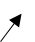 4041464748495051по результатам рейтингового голосованияМКУ «УКГХ»11Доля благоустроенных муниципальных территорий общего пользования от количества муниципальных территорий общего пользования в городе Кировске%8789899092949698расчетныйМКУ «УКГХ»12Площадь благоустроенных муниципальных территорий общего пользованиям2138 824,9149 007,9151 853,22152 756,47158 378,15186 328,15189 628,15189 628,15с учетом добавившихся благоустроенных территорий и проведенного рейтингового голосованияМКУ «УКГХ»13Доля площади благоустроенных муниципальных территорий общего пользования%40,943,944,344,645,453,454,354,3расчетныйМКУ «УКГХ»№ п/п№ п/пНаименование показателяЕд. изм.Ед. изм.Направленность *Направленность *Направленность *Значение показателяЗначение показателяЗначение показателяЗначение показателяЗначение показателяЗначение показателяЗначение показателяЗначение показателяИсточник данныхОтветственный за выполнение показателя№ п/п№ п/пНаименование показателяЕд. изм.Ед. изм.Направленность *Направленность *Направленность *Годы реализации программыГоды реализации программыГоды реализации программыГоды реализации программыГоды реализации программыГоды реализации программыГоды реализации программыГоды реализации программыИсточник данныхОтветственный за выполнение показателя№ п/п№ п/пНаименование показателяЕд. изм.Ед. изм.Направленность *Направленность *Направленность *20182019202020212022202320242025№ п/п№ п/пНаименование показателяЕд. изм.Ед. изм.Направленность *Направленность *Направленность *ПланПланПланПланПланПланПланПлан11233444567891011121314Цель: Повышение уровня благоустройства на всей территории муниципального образования муниципальный округ город Кировск с подведомственной территорией Мурманской области.Цель: Повышение уровня благоустройства на всей территории муниципального образования муниципальный округ город Кировск с подведомственной территорией Мурманской области.Цель: Повышение уровня благоустройства на всей территории муниципального образования муниципальный округ город Кировск с подведомственной территорией Мурманской области.Цель: Повышение уровня благоустройства на всей территории муниципального образования муниципальный округ город Кировск с подведомственной территорией Мурманской области.Цель: Повышение уровня благоустройства на всей территории муниципального образования муниципальный округ город Кировск с подведомственной территорией Мурманской области.Цель: Повышение уровня благоустройства на всей территории муниципального образования муниципальный округ город Кировск с подведомственной территорией Мурманской области.Цель: Повышение уровня благоустройства на всей территории муниципального образования муниципальный округ город Кировск с подведомственной территорией Мурманской области.Цель: Повышение уровня благоустройства на всей территории муниципального образования муниципальный округ город Кировск с подведомственной территорией Мурманской области.Цель: Повышение уровня благоустройства на всей территории муниципального образования муниципальный округ город Кировск с подведомственной территорией Мурманской области.Цель: Повышение уровня благоустройства на всей территории муниципального образования муниципальный округ город Кировск с подведомственной территорией Мурманской области.Цель: Повышение уровня благоустройства на всей территории муниципального образования муниципальный округ город Кировск с подведомственной территорией Мурманской области.Цель: Повышение уровня благоустройства на всей территории муниципального образования муниципальный округ город Кировск с подведомственной территорией Мурманской области.Цель: Повышение уровня благоустройства на всей территории муниципального образования муниципальный округ город Кировск с подведомственной территорией Мурманской области.Цель: Повышение уровня благоустройства на всей территории муниципального образования муниципальный округ город Кировск с подведомственной территорией Мурманской области.Цель: Повышение уровня благоустройства на всей территории муниципального образования муниципальный округ город Кировск с подведомственной территорией Мурманской области.Цель: Повышение уровня благоустройства на всей территории муниципального образования муниципальный округ город Кировск с подведомственной территорией Мурманской области.Цель: Повышение уровня благоустройства на всей территории муниципального образования муниципальный округ город Кировск с подведомственной территорией Мурманской области.Цель: Повышение уровня благоустройства на всей территории муниципального образования муниципальный округ город Кировск с подведомственной территорией Мурманской области.1Количество благоустроенных территорийКоличество благоустроенных территорийКоличество благоустроенных территорийед.5551726345059862по результатам проведенных мероприятий по благоустройствуМКУ «УКГХ»Задача 1: Повышение уровня благоустройства дворовых территорий и наиболее посещаемых муниципальных территорий общего пользования города КировскаЗадача 1: Повышение уровня благоустройства дворовых территорий и наиболее посещаемых муниципальных территорий общего пользования города КировскаЗадача 1: Повышение уровня благоустройства дворовых территорий и наиболее посещаемых муниципальных территорий общего пользования города КировскаЗадача 1: Повышение уровня благоустройства дворовых территорий и наиболее посещаемых муниципальных территорий общего пользования города КировскаЗадача 1: Повышение уровня благоустройства дворовых территорий и наиболее посещаемых муниципальных территорий общего пользования города КировскаЗадача 1: Повышение уровня благоустройства дворовых территорий и наиболее посещаемых муниципальных территорий общего пользования города КировскаЗадача 1: Повышение уровня благоустройства дворовых территорий и наиболее посещаемых муниципальных территорий общего пользования города КировскаЗадача 1: Повышение уровня благоустройства дворовых территорий и наиболее посещаемых муниципальных территорий общего пользования города КировскаЗадача 1: Повышение уровня благоустройства дворовых территорий и наиболее посещаемых муниципальных территорий общего пользования города КировскаЗадача 1: Повышение уровня благоустройства дворовых территорий и наиболее посещаемых муниципальных территорий общего пользования города КировскаЗадача 1: Повышение уровня благоустройства дворовых территорий и наиболее посещаемых муниципальных территорий общего пользования города КировскаЗадача 1: Повышение уровня благоустройства дворовых территорий и наиболее посещаемых муниципальных территорий общего пользования города КировскаЗадача 1: Повышение уровня благоустройства дворовых территорий и наиболее посещаемых муниципальных территорий общего пользования города КировскаЗадача 1: Повышение уровня благоустройства дворовых территорий и наиболее посещаемых муниципальных территорий общего пользования города КировскаЗадача 1: Повышение уровня благоустройства дворовых территорий и наиболее посещаемых муниципальных территорий общего пользования города КировскаЗадача 1: Повышение уровня благоустройства дворовых территорий и наиболее посещаемых муниципальных территорий общего пользования города КировскаЗадача 1: Повышение уровня благоустройства дворовых территорий и наиболее посещаемых муниципальных территорий общего пользования города КировскаЗадача 1: Повышение уровня благоустройства дворовых территорий и наиболее посещаемых муниципальных территорий общего пользования города Кировска2Количество благоустроенных дворовых территорий Количество благоустроенных дворовых территорий Количество благоустроенных дворовых территорий ед.4441524314553154по результатам проведенных мероприятий по благоустройству дворовых территорийМКУ «УКГХ»3Количество благоустроенных муниципальных территорий общего пользования Количество благоустроенных муниципальных территорий общего пользования Количество благоустроенных муниципальных территорий общего пользования ед.1112235678по результатам проведенных мероприятий по благоустройству территорий общего пользованияМКУ «УКГХ»Задача: Повышение уровня вовлеченности заинтересованных граждан, организаций в реализацию мероприятий по благоустройству территорий города КировскаЗадача: Повышение уровня вовлеченности заинтересованных граждан, организаций в реализацию мероприятий по благоустройству территорий города КировскаЗадача: Повышение уровня вовлеченности заинтересованных граждан, организаций в реализацию мероприятий по благоустройству территорий города КировскаЗадача: Повышение уровня вовлеченности заинтересованных граждан, организаций в реализацию мероприятий по благоустройству территорий города КировскаЗадача: Повышение уровня вовлеченности заинтересованных граждан, организаций в реализацию мероприятий по благоустройству территорий города КировскаЗадача: Повышение уровня вовлеченности заинтересованных граждан, организаций в реализацию мероприятий по благоустройству территорий города КировскаЗадача: Повышение уровня вовлеченности заинтересованных граждан, организаций в реализацию мероприятий по благоустройству территорий города КировскаЗадача: Повышение уровня вовлеченности заинтересованных граждан, организаций в реализацию мероприятий по благоустройству территорий города КировскаЗадача: Повышение уровня вовлеченности заинтересованных граждан, организаций в реализацию мероприятий по благоустройству территорий города КировскаЗадача: Повышение уровня вовлеченности заинтересованных граждан, организаций в реализацию мероприятий по благоустройству территорий города КировскаЗадача: Повышение уровня вовлеченности заинтересованных граждан, организаций в реализацию мероприятий по благоустройству территорий города КировскаЗадача: Повышение уровня вовлеченности заинтересованных граждан, организаций в реализацию мероприятий по благоустройству территорий города КировскаЗадача: Повышение уровня вовлеченности заинтересованных граждан, организаций в реализацию мероприятий по благоустройству территорий города КировскаЗадача: Повышение уровня вовлеченности заинтересованных граждан, организаций в реализацию мероприятий по благоустройству территорий города КировскаЗадача: Повышение уровня вовлеченности заинтересованных граждан, организаций в реализацию мероприятий по благоустройству территорий города КировскаЗадача: Повышение уровня вовлеченности заинтересованных граждан, организаций в реализацию мероприятий по благоустройству территорий города КировскаЗадача: Повышение уровня вовлеченности заинтересованных граждан, организаций в реализацию мероприятий по благоустройству территорий города КировскаЗадача: Повышение уровня вовлеченности заинтересованных граждан, организаций в реализацию мероприятий по благоустройству территорий города Кировска4Доля вовлеченных граждан, организаций в реализацию ПрограммыДоля вовлеченных граждан, организаций в реализацию ПрограммыДоля вовлеченных граждан, организаций в реализацию Программы%2,62,643,30,70,70,70,70,7по результатам проведенных мероприятий по вовлеченности граждан, организаций в реализацию Программы МКУ «УКГХ»№ п/пНаименование мероприятийОтветственные исполнители, соисполнители, участникиСроки выполненияГоды реализацииОбъем финансирования, руб.Объем финансирования, руб.Объем финансирования, руб.Объем финансирования, руб.Наименование показателей*Ед. изм.Показатели результативности цели, задач, программных мероприятий*№ п/пНаименование мероприятийОтветственные исполнители, соисполнители, участникиСроки выполненияГоды реализацииВсегоМБОБ(ФБ)ВБСНаименование показателей*Ед. изм.Показатели результативности цели, задач, программных мероприятий*123456789101112Цель: Повышение уровня благоустройства на всей территории муниципального образования муниципальный округ город Кировск с подведомственной территорией Мурманской области.Цель: Повышение уровня благоустройства на всей территории муниципального образования муниципальный округ город Кировск с подведомственной территорией Мурманской области.Цель: Повышение уровня благоустройства на всей территории муниципального образования муниципальный округ город Кировск с подведомственной территорией Мурманской области.Цель: Повышение уровня благоустройства на всей территории муниципального образования муниципальный округ город Кировск с подведомственной территорией Мурманской области.Цель: Повышение уровня благоустройства на всей территории муниципального образования муниципальный округ город Кировск с подведомственной территорией Мурманской области.Цель: Повышение уровня благоустройства на всей территории муниципального образования муниципальный округ город Кировск с подведомственной территорией Мурманской области.Цель: Повышение уровня благоустройства на всей территории муниципального образования муниципальный округ город Кировск с подведомственной территорией Мурманской области.Цель: Повышение уровня благоустройства на всей территории муниципального образования муниципальный округ город Кировск с подведомственной территорией Мурманской области.Цель: Повышение уровня благоустройства на всей территории муниципального образования муниципальный округ город Кировск с подведомственной территорией Мурманской области.Цель: Повышение уровня благоустройства на всей территории муниципального образования муниципальный округ город Кировск с подведомственной территорией Мурманской области.Цель: Повышение уровня благоустройства на всей территории муниципального образования муниципальный округ город Кировск с подведомственной территорией Мурманской области.Цель: Повышение уровня благоустройства на всей территории муниципального образования муниципальный округ город Кировск с подведомственной территорией Мурманской области.1Задача: Повышение уровня благоустройства дворовых территорий и наиболее посещаемых муниципальных территорий общего пользования города КировскаЗадача: Повышение уровня благоустройства дворовых территорий и наиболее посещаемых муниципальных территорий общего пользования города КировскаЗадача: Повышение уровня благоустройства дворовых территорий и наиболее посещаемых муниципальных территорий общего пользования города КировскаЗадача: Повышение уровня благоустройства дворовых территорий и наиболее посещаемых муниципальных территорий общего пользования города КировскаЗадача: Повышение уровня благоустройства дворовых территорий и наиболее посещаемых муниципальных территорий общего пользования города КировскаЗадача: Повышение уровня благоустройства дворовых территорий и наиболее посещаемых муниципальных территорий общего пользования города КировскаЗадача: Повышение уровня благоустройства дворовых территорий и наиболее посещаемых муниципальных территорий общего пользования города КировскаЗадача: Повышение уровня благоустройства дворовых территорий и наиболее посещаемых муниципальных территорий общего пользования города КировскаЗадача: Повышение уровня благоустройства дворовых территорий и наиболее посещаемых муниципальных территорий общего пользования города КировскаЗадача: Повышение уровня благоустройства дворовых территорий и наиболее посещаемых муниципальных территорий общего пользования города КировскаЗадача: Повышение уровня благоустройства дворовых территорий и наиболее посещаемых муниципальных территорий общего пользования города Кировска1.1Поддержка государственных программ субъектов Российской Федерации и муниципальных программ формирование современной городской средыМКУ «УКГХ» МАУ «СОК «Горняк»2018-2025201816 085 750,008 012 600,008 012 600,0060 550,00Количество благоустроенных территорийед.41.1Поддержка государственных программ субъектов Российской Федерации и муниципальных программ формирование современной городской средыМКУ «УКГХ» МАУ «СОК «Горняк»2018-2025201922 263 078,6010 218 753,0812 044 325,520,00Количество благоустроенных территорийед.111.1Поддержка государственных программ субъектов Российской Федерации и муниципальных программ формирование современной городской средыМКУ «УКГХ» МАУ «СОК «Горняк»2018-202520206 272 155,006 272 155,000,000,00Количество благоустроенных территорийед.91.1Поддержка государственных программ субъектов Российской Федерации и муниципальных программ формирование современной городской средыМКУ «УКГХ» МАУ «СОК «Горняк»2018-202520210,000,000,000,00Количество благоустроенных территорийед.01.1Поддержка государственных программ субъектов Российской Федерации и муниципальных программ формирование современной городской средыМКУ «УКГХ» МАУ «СОК «Горняк»2018-202520220,000,000,000,00Количество благоустроенных территорийед.01.1Поддержка государственных программ субъектов Российской Федерации и муниципальных программ формирование современной городской средыМКУ «УКГХ» МАУ «СОК «Горняк»2018-202520230,000,000,000,00Количество благоустроенных территорийед.01.1Поддержка государственных программ субъектов Российской Федерации и муниципальных программ формирование современной городской средыМКУ «УКГХ» МАУ «СОК «Горняк»2018-202520240,000,000,000,00Количество благоустроенных территорийед.01.1Поддержка государственных программ субъектов Российской Федерации и муниципальных программ формирование современной городской средыМКУ «УКГХ» МАУ «СОК «Горняк»2018-202520250,000,000,000,00Количество благоустроенных территорийед.01.1.1Благоустройство дворовых территорийМКУ «УКГХ»2018-202520185 670 852,005 670 852,000,000,00Количество дворовых территорийед.31.1.1Благоустройство дворовых территорийМКУ «УКГХ»2018-2025201919 166 479,718 797 414,1910 369 065,520,00Количество дворовых территорийед.101.1.1Благоустройство дворовых территорийМКУ «УКГХ»2018-202520206 272 155,006 272 155,000,000,00Количество дворовых территорийед.91.1.1Благоустройство дворовых территорийМКУ «УКГХ»2018-202520210,000,000,000,00Количество дворовых территорийед.01.1.1Благоустройство дворовых территорийМКУ «УКГХ»2018-202520220,000,000,000,00Количество дворовых территорийед.01.1.1Благоустройство дворовых территорийМКУ «УКГХ»2018-202520230,000,000,000,00Количество дворовых территорийед.01.1.1Благоустройство дворовых территорийМКУ «УКГХ»2018-202520240,000,000,000,00Количество дворовых территорийед.01.1.1Благоустройство дворовых территорийМКУ «УКГХ»2018-202520250,000,000,000,00Количество дворовых территорийед.01.1.2Благоустройство наиболее посещаемых муниципальных территорий общего пользованияМКУ «УКГХ»МАУ «СОК «Горняк»2018-2025201810 414 898,002 341 748,008 012 600,0060 550,00Количество общественных территорийед.11.1.2Благоустройство наиболее посещаемых муниципальных территорий общего пользованияМКУ «УКГХ»МАУ «СОК «Горняк»2018-202520193 096 598,891 421 338,891 675 260,000,00Количество общественных территорийед.11.1.2Благоустройство наиболее посещаемых муниципальных территорий общего пользованияМКУ «УКГХ»МАУ «СОК «Горняк»2018-202520200,000,000,000,00Количество общественных территорийед.01.1.2Благоустройство наиболее посещаемых муниципальных территорий общего пользованияМКУ «УКГХ»МАУ «СОК «Горняк»2018-202520210,000,000,000,00Количество общественных территорийед.01.1.2Благоустройство наиболее посещаемых муниципальных территорий общего пользованияМКУ «УКГХ»МАУ «СОК «Горняк»2018-202520220,000,000,000,00Количество общественных территорийед.01.1.2Благоустройство наиболее посещаемых муниципальных территорий общего пользованияМКУ «УКГХ»МАУ «СОК «Горняк»2018-202520230,000,000,000,00Количество общественных территорийед.01.1.2Благоустройство наиболее посещаемых муниципальных территорий общего пользованияМКУ «УКГХ»МАУ «СОК «Горняк»2018-202520240,000,000,000,00Количество общественных территорийед.01.1.2Благоустройство наиболее посещаемых муниципальных территорий общего пользованияМКУ «УКГХ»МАУ «СОК «Горняк»2018-202520250,000,000,000,00Количество общественных территорийед.01.2Мероприятия, направленные на улучшение внешнего облика общественных территорий и территорий многоквартирных жилых домовМКУ «УКГХ» МАУ «СОК «Горняк»2018-20252018706 670,00581 670,000,00125 000,00Количество мероприятийед.81.2Мероприятия, направленные на улучшение внешнего облика общественных территорий и территорий многоквартирных жилых домовМКУ «УКГХ» МАУ «СОК «Горняк»2018-20252019790 666,03790 666,030,000,00Количество мероприятийед.11.2Мероприятия, направленные на улучшение внешнего облика общественных территорий и территорий многоквартирных жилых домовМКУ «УКГХ» МАУ «СОК «Горняк»2018-202520202 324 029,442 324 029,440,000,00Количество мероприятийед.11.2Мероприятия, направленные на улучшение внешнего облика общественных территорий и территорий многоквартирных жилых домовМКУ «УКГХ» МАУ «СОК «Горняк»2018-202520210,000,000,000,00Количество мероприятийед.01.2Мероприятия, направленные на улучшение внешнего облика общественных территорий и территорий многоквартирных жилых домовМКУ «УКГХ» МАУ «СОК «Горняк»2018-202520220,000,000,000,00Количество мероприятийед.01.2Мероприятия, направленные на улучшение внешнего облика общественных территорий и территорий многоквартирных жилых домовМКУ «УКГХ» МАУ «СОК «Горняк»2018-202520230,000,000,000,00Количество мероприятийед.01.2Мероприятия, направленные на улучшение внешнего облика общественных территорий и территорий многоквартирных жилых домовМКУ «УКГХ» МАУ «СОК «Горняк»2018-202520240,000,000,000,00Количество мероприятийед.01.2Мероприятия, направленные на улучшение внешнего облика общественных территорий и территорий многоквартирных жилых домовМКУ «УКГХ» МАУ «СОК «Горняк»2018-202520250,000,000,000,00Количество мероприятийед.01.2.1Разработка проектной (рабочей) документацииМКУ «УКГХ»МАУ «СОК «Горняк»2018-20252018425 000,0300 000,000,00125 000,00Количество проектной (рабочей) документацииед.31.2.1Разработка проектной (рабочей) документацииМКУ «УКГХ»МАУ «СОК «Горняк»2018-20252019790 666,03790 666,030,000,00Количество проектной (рабочей) документацииед.11.2.1Разработка проектной (рабочей) документацииМКУ «УКГХ»МАУ «СОК «Горняк»2018-202520202 324 029,442 324 029,440,000,00Количество проектной (рабочей) документацииед.31.2.1Разработка проектной (рабочей) документацииМКУ «УКГХ»МАУ «СОК «Горняк»2018-202520210,000,000,000,00Количество проектной (рабочей) документацииед.01.2.1Разработка проектной (рабочей) документацииМКУ «УКГХ»МАУ «СОК «Горняк»2018-202520220,000,000,000,00Количество проектной (рабочей) документацииед.01.2.1Разработка проектной (рабочей) документацииМКУ «УКГХ»МАУ «СОК «Горняк»2018-202520230,000,000,000,00Количество проектной (рабочей) документацииед.01.2.1Разработка проектной (рабочей) документацииМКУ «УКГХ»МАУ «СОК «Горняк»2018-202520240,000,000,000,00Количество проектной (рабочей) документацииед.01.2.1Разработка проектной (рабочей) документацииМКУ «УКГХ»МАУ «СОК «Горняк»2018-202520250,000,000,000,00Количество проектной (рабочей) документацииед.01.2.2Разработка визуализаций, дизайн-проектов МКУ «УКГХ»2018-20252018281 670,00281 670,000,000,00Количество визуализаций, дизайн-проектов в том числе визуализацияед.81.2.2Разработка визуализаций, дизайн-проектов МКУ «УКГХ»2018-202520190,000,000,000,00Количество визуализаций, дизайн-проектов в том числе визуализацияед.01.2.2Разработка визуализаций, дизайн-проектов МКУ «УКГХ»2018-202520200,000,000,000,00Количество визуализаций, дизайн-проектов в том числе визуализацияед.01.2.2Разработка визуализаций, дизайн-проектов МКУ «УКГХ»2018-202520210,000,000,000,00Количество визуализаций, дизайн-проектов в том числе визуализацияед.01.2.2Разработка визуализаций, дизайн-проектов МКУ «УКГХ»2018-202520220,000,000,000,00Количество визуализаций, дизайн-проектов в том числе визуализацияед.01.2.2Разработка визуализаций, дизайн-проектов МКУ «УКГХ»2018-202520230,000,000,000,00Количество визуализаций, дизайн-проектов в том числе визуализацияед.01.2.2Разработка визуализаций, дизайн-проектов МКУ «УКГХ»2018-202520240,000,000,000,00Количество визуализаций, дизайн-проектов в том числе визуализацияед.01.2.2Разработка визуализаций, дизайн-проектов МКУ «УКГХ»2018-202520250,000,000,000,00Количество визуализаций, дизайн-проектов в том числе визуализацияед.01.3Региональный проект «Формирование комфортной городской среды»МКУ «УКГХ»2018-202520180,000,000,000,00Количество благоустроенных территорийед.01.3Региональный проект «Формирование комфортной городской среды»МКУ «УКГХ»2018-202520190,000,000,000,00Количество благоустроенных территорийед.01.3Региональный проект «Формирование комфортной городской среды»МКУ «УКГХ»2018-202520200,000,000,000,00Количество благоустроенных территорийед.01.3Региональный проект «Формирование комфортной городской среды»МКУ «УКГХ»2018-2025202172 909 287,004 942 201,9867 967 085,020,00Количество благоустроенных территорийед.71.3Региональный проект «Формирование комфортной городской среды»МКУ «УКГХ»2018-20252022178 985 007,0026 596 271,55152 388 735,450,00Количество благоустроенных территорийед.151.3Региональный проект «Формирование комфортной городской среды»МКУ «УКГХ»2018-2025202339 345 200.006 455 820.0032 889 380.00 0,00Количество благоустроенных территорийед.11.3Региональный проект «Формирование комфортной городской среды»МКУ «УКГХ»2018-202520240,000,000,000,00Количество благоустроенных территорийед.1.3Региональный проект «Формирование комфортной городской среды»МКУ «УКГХ»2018-202520250,000,000,000,00Количество благоустроенных территорийед.01.3.1Создание комфортной городской среды в малых городах и исторических поселениях – участниках Всероссийского конкурса лучших проектов создания комфортной городской среды МКУ «УКГХ»МАУК «СОК «Горняк»2018-202520180,000,000,000,00Количество благоустроенных территорийед.01.3.1Создание комфортной городской среды в малых городах и исторических поселениях – участниках Всероссийского конкурса лучших проектов создания комфортной городской среды МКУ «УКГХ»МАУК «СОК «Горняк»2018-202520190,000,000,000,00Количество благоустроенных территорийед.01.3.1Создание комфортной городской среды в малых городах и исторических поселениях – участниках Всероссийского конкурса лучших проектов создания комфортной городской среды МКУ «УКГХ»МАУК «СОК «Горняк»2018-202520200,000,000,000,00Количество благоустроенных территорийед.01.3.1Создание комфортной городской среды в малых городах и исторических поселениях – участниках Всероссийского конкурса лучших проектов создания комфортной городской среды МКУ «УКГХ»МАУК «СОК «Горняк»2018-2025202158 666 630,000,0058 666 630,000,00Количество благоустроенных территорийед.11.3.1Создание комфортной городской среды в малых городах и исторических поселениях – участниках Всероссийского конкурса лучших проектов создания комфортной городской среды МКУ «УКГХ»МАУК «СОК «Горняк»2018-2025202213 181 374,000,0013 181 374,000,00Количество благоустроенных территорийед.11.3.1Создание комфортной городской среды в малых городах и исторических поселениях – участниках Всероссийского конкурса лучших проектов создания комфортной городской среды МКУ «УКГХ»МАУК «СОК «Горняк»2018-202520230,000,000,000,00Количество благоустроенных территорийед.01.3.1Создание комфортной городской среды в малых городах и исторических поселениях – участниках Всероссийского конкурса лучших проектов создания комфортной городской среды МКУ «УКГХ»МАУК «СОК «Горняк»2018-202520240,000,000,000,00Количество благоустроенных территорийед.01.3.1Создание комфортной городской среды в малых городах и исторических поселениях – участниках Всероссийского конкурса лучших проектов создания комфортной городской среды МКУ «УКГХ»МАУК «СОК «Горняк»2018-202520250,000,000,000,00Количество благоустроенных территорийед.01.3.2Субсидии на поддержку муниципальных программ формирования современной городской среды в части выполнения мероприятий по благоустройству дворовых территорийМКУ «УКГХ»2018-202520180,000,000,000,00Количество дворовых территорийед.01.3.2Субсидии на поддержку муниципальных программ формирования современной городской среды в части выполнения мероприятий по благоустройству дворовых территорийМКУ «УКГХ»2018-202520190,000,000,000,00Количество дворовых территорийед.01.3.2Субсидии на поддержку муниципальных программ формирования современной городской среды в части выполнения мероприятий по благоустройству дворовых территорийМКУ «УКГХ»2018-202520200,000,000,000,00Количество дворовых территорийед.01.3.2Субсидии на поддержку муниципальных программ формирования современной городской среды в части выполнения мероприятий по благоустройству дворовых территорийМКУ «УКГХ»2018-202520219 300 455,020,009 300 455,020,00Количество дворовых территорийед.01.3.2Субсидии на поддержку муниципальных программ формирования современной городской среды в части выполнения мероприятий по благоустройству дворовых территорийМКУ «УКГХ»2018-2025202229 902 361,450,0029 902 361,450,00Количество дворовых территорийед.01.3.2Субсидии на поддержку муниципальных программ формирования современной городской среды в части выполнения мероприятий по благоустройству дворовых территорийМКУ «УКГХ»2018-2025202311 989 380,000,0011 989 380,000,00Количество дворовых территорийед.01.3.2Субсидии на поддержку муниципальных программ формирования современной городской среды в части выполнения мероприятий по благоустройству дворовых территорийМКУ «УКГХ»2018-202520240,000,000,000,00Количество дворовых территорийед.61.3.2Субсидии на поддержку муниципальных программ формирования современной городской среды в части выполнения мероприятий по благоустройству дворовых территорийМКУ «УКГХ»2018-202520250,000,000,000,00Количество дворовых территорийед.61.3.3Софинансирование за счет местного бюджета расходов на поддержку муниципальных программ формирования современной городской среды в части выполнения мероприятий по благоустройству дворовых территорийМКУ «УКГХ»2018-202520180,000,000,000,00Количество дворовых территорийед.61.3.3Софинансирование за счет местного бюджета расходов на поддержку муниципальных программ формирования современной городской среды в части выполнения мероприятий по благоустройству дворовых территорийМКУ «УКГХ»2018-202520190,000,000,000,00Количество дворовых территорийед.121.3.3Софинансирование за счет местного бюджета расходов на поддержку муниципальных программ формирования современной городской среды в части выполнения мероприятий по благоустройству дворовых территорийМКУ «УКГХ»2018-202520200,000,000,000,00Количество дворовых территорийед.121.3.3Софинансирование за счет местного бюджета расходов на поддержку муниципальных программ формирования современной городской среды в части выполнения мероприятий по благоустройству дворовых территорийМКУ «УКГХ»2018-202520214 942 201,984 942 201,980,000,00Количество дворовых территорийед.71.3.3Софинансирование за счет местного бюджета расходов на поддержку муниципальных программ формирования современной городской среды в части выполнения мероприятий по благоустройству дворовых территорийМКУ «УКГХ»2018-2025202216 101 271,5516 101 271,550,000,00Количество дворовых территорийед.71.3.3Софинансирование за счет местного бюджета расходов на поддержку муниципальных программ формирования современной городской среды в части выполнения мероприятий по благоустройству дворовых территорийМКУ «УКГХ»2018-202520236 455 820,006 455 820,000,000,00Количество дворовых территорийед.01.3.3Софинансирование за счет местного бюджета расходов на поддержку муниципальных программ формирования современной городской среды в части выполнения мероприятий по благоустройству дворовых территорийМКУ «УКГХ»2018-202520240,000,000,000,00Количество дворовых территорийед.01.3.3Софинансирование за счет местного бюджета расходов на поддержку муниципальных программ формирования современной городской среды в части выполнения мероприятий по благоустройству дворовых территорийМКУ «УКГХ»2018-202520250,000,000,000,00Количество дворовых территорийед.01.3.4Создание комфортной городской среды в малых городах и исторических поселениях – победителях Всероссийского конкурса лучших проектов создания комфортной городской средыМКУ «УКГХ»АНО «Центр городского развития муниципального округа город Кировск Мурманской области»2018-202520180,000,000,000,00Количество благоустроенных территорийед.01.3.4Создание комфортной городской среды в малых городах и исторических поселениях – победителях Всероссийского конкурса лучших проектов создания комфортной городской средыМКУ «УКГХ»АНО «Центр городского развития муниципального округа город Кировск Мурманской области»2018-202520190,000,000,000,00Количество благоустроенных территорийед.01.3.4Создание комфортной городской среды в малых городах и исторических поселениях – победителях Всероссийского конкурса лучших проектов создания комфортной городской средыМКУ «УКГХ»АНО «Центр городского развития муниципального округа город Кировск Мурманской области»2018-202520200,000,000,000,00Количество благоустроенных территорийед.01.3.4Создание комфортной городской среды в малых городах и исторических поселениях – победителях Всероссийского конкурса лучших проектов создания комфортной городской средыМКУ «УКГХ»АНО «Центр городского развития муниципального округа город Кировск Мурманской области»2018-202520210,000,000,000,00Количество благоустроенных территорийед.01.3.4Создание комфортной городской среды в малых городах и исторических поселениях – победителях Всероссийского конкурса лучших проектов создания комфортной городской средыМКУ «УКГХ»АНО «Центр городского развития муниципального округа город Кировск Мурманской области»2018-2025202290 100 000,00100 000,0090 000 000,000,00Количество разработанных проектовед.11.3.4Создание комфортной городской среды в малых городах и исторических поселениях – победителях Всероссийского конкурса лучших проектов создания комфортной городской средыМКУ «УКГХ»АНО «Центр городского развития муниципального округа город Кировск Мурманской области»2018-2025202320 900 000,000,0020 900 000,000,00Количество благоустроенных территорий в соответствие с проектомед.11.3.4Создание комфортной городской среды в малых городах и исторических поселениях – победителях Всероссийского конкурса лучших проектов создания комфортной городской средыМКУ «УКГХ»АНО «Центр городского развития муниципального округа город Кировск Мурманской области»2018-202520240,000,000,000,00Количество благоустроенных территорийед.01.3.4Создание комфортной городской среды в малых городах и исторических поселениях – победителях Всероссийского конкурса лучших проектов создания комфортной городской средыМКУ «УКГХ»АНО «Центр городского развития муниципального округа город Кировск Мурманской области»2018-202520250,000,000,000,00Количество благоустроенных территорийед.01.3.5Реализация  программ формирования современной городской средыМКУ «УКГХ»2018-202520180,000,000,000,00Количество благоустроенных территорийед.01.3.5Реализация  программ формирования современной городской средыМКУ «УКГХ»2018-202520190,000,000,000,00Количество благоустроенных территорийед.01.3.5Реализация  программ формирования современной городской средыМКУ «УКГХ»2018-202520200,000,000,000,00Количество благоустроенных территорийед.01.3.5Реализация  программ формирования современной городской средыМКУ «УКГХ»2018-202520210,000,000,000,00Количество благоустроенных территорийед.01.3.5Реализация  программ формирования современной городской средыМКУ «УКГХ»2018-2025202229 700 000,0010 395 000,0019 305 000,000,00Количество благоустроенных территорийед.11.3.5Реализация  программ формирования современной городской средыМКУ «УКГХ»2018-202520230,000,000,000,00Количество благоустроенных территорийед.01.3.5Реализация  программ формирования современной городской средыМКУ «УКГХ»2018-202520240,000,000,000,00Количество благоустроенных территорийед.01.3.5Реализация  программ формирования современной городской средыМКУ «УКГХ»2018-202520250,000,000,000,00Количество благоустроенных территорийед.01.4.Благоустройство дворовых территорий, расположенных на территории муниципального округа город Кировск МКУ «УКГХ»2018-202520180,000,000,000,00Количество благоустроенных территорийед.01.4.Благоустройство дворовых территорий, расположенных на территории муниципального округа город Кировск МКУ «УКГХ»2018-202520190,000,000,000,00Количество благоустроенных территорийед.01.4.Благоустройство дворовых территорий, расположенных на территории муниципального округа город Кировск МКУ «УКГХ»2018-202520200,000,000,000,00Количество благоустроенных территорийед.01.4.Благоустройство дворовых территорий, расположенных на территории муниципального округа город Кировск МКУ «УКГХ»2018-202520210,000,000,000,00Количество благоустроенных территорийед.01.4.Благоустройство дворовых территорий, расположенных на территории муниципального округа город Кировск МКУ «УКГХ»2018-202520224 550 397,424 550 397,420,000,00Количество благоустроенных территорийед.41.4.Благоустройство дворовых территорий, расположенных на территории муниципального округа город Кировск МКУ «УКГХ»2018-202520230,000,000,000,00Количество благоустроенных территорийед.01.4.Благоустройство дворовых территорий, расположенных на территории муниципального округа город Кировск МКУ «УКГХ»2018-202520240,000,000,000,00Количество благоустроенных территорийед.01.4.Благоустройство дворовых территорий, расположенных на территории муниципального округа город Кировск МКУ «УКГХ»2018-202520250,000,000,000,00Количество благоустроенных территорийед.01.5.Субсидия из бюджета города Кировска на обеспечение уставной деятельности автономной некоммерческой организации «Центр городского развития муниципального округа город Кировск Мурманской области» АНО «Центр городского развития муниципального округа город Кировск Мурманской области2018-202520180,000,000,000,00Количество реализованных проектовед.01.5.Субсидия из бюджета города Кировска на обеспечение уставной деятельности автономной некоммерческой организации «Центр городского развития муниципального округа город Кировск Мурманской области» АНО «Центр городского развития муниципального округа город Кировск Мурманской области2018-202520190,000,000,000,00Количество реализованных проектовед.01.5.Субсидия из бюджета города Кировска на обеспечение уставной деятельности автономной некоммерческой организации «Центр городского развития муниципального округа город Кировск Мурманской области» АНО «Центр городского развития муниципального округа город Кировск Мурманской области2018-202520200,000,000,000,00Количество реализованных проектовед.01.5.Субсидия из бюджета города Кировска на обеспечение уставной деятельности автономной некоммерческой организации «Центр городского развития муниципального округа город Кировск Мурманской области» АНО «Центр городского развития муниципального округа город Кировск Мурманской области2018-202520210,000,00,000,00Количество реализованных проектовед.01.5.Субсидия из бюджета города Кировска на обеспечение уставной деятельности автономной некоммерческой организации «Центр городского развития муниципального округа город Кировск Мурманской области» АНО «Центр городского развития муниципального округа город Кировск Мурманской области2018-20252022100 000,00100 000,000,000,00Количество реализованных проектовед.11.5.Субсидия из бюджета города Кировска на обеспечение уставной деятельности автономной некоммерческой организации «Центр городского развития муниципального округа город Кировск Мурманской области» АНО «Центр городского развития муниципального округа город Кировск Мурманской области2018-20252023823 753,50823 753,500,000,00Количество реализованных проектовед.11.5.Субсидия из бюджета города Кировска на обеспечение уставной деятельности автономной некоммерческой организации «Центр городского развития муниципального округа город Кировск Мурманской области» АНО «Центр городского развития муниципального округа город Кировск Мурманской области2018-20252024823 753,50823 753,500,000,00Количество реализованных проектовед.11.5.Субсидия из бюджета города Кировска на обеспечение уставной деятельности автономной некоммерческой организации «Центр городского развития муниципального округа город Кировск Мурманской области» АНО «Центр городского развития муниципального округа город Кировск Мурманской области2018-20252025823 753,50823 753,500,000,00Количество реализованных проектовед.1Задача: Повышение уровня вовлеченности заинтересованных граждан, организаций в реализацию мероприятий по благоустройству территории города КировскаЗадача: Повышение уровня вовлеченности заинтересованных граждан, организаций в реализацию мероприятий по благоустройству территории города КировскаЗадача: Повышение уровня вовлеченности заинтересованных граждан, организаций в реализацию мероприятий по благоустройству территории города КировскаЗадача: Повышение уровня вовлеченности заинтересованных граждан, организаций в реализацию мероприятий по благоустройству территории города КировскаЗадача: Повышение уровня вовлеченности заинтересованных граждан, организаций в реализацию мероприятий по благоустройству территории города КировскаЗадача: Повышение уровня вовлеченности заинтересованных граждан, организаций в реализацию мероприятий по благоустройству территории города КировскаЗадача: Повышение уровня вовлеченности заинтересованных граждан, организаций в реализацию мероприятий по благоустройству территории города КировскаЗадача: Повышение уровня вовлеченности заинтересованных граждан, организаций в реализацию мероприятий по благоустройству территории города КировскаЗадача: Повышение уровня вовлеченности заинтересованных граждан, организаций в реализацию мероприятий по благоустройству территории города КировскаЗадача: Повышение уровня вовлеченности заинтересованных граждан, организаций в реализацию мероприятий по благоустройству территории города КировскаЗадача: Повышение уровня вовлеченности заинтересованных граждан, организаций в реализацию мероприятий по благоустройству территории города КировскаЗадача: Повышение уровня вовлеченности заинтересованных граждан, организаций в реализацию мероприятий по благоустройству территории города Кировска2.1Вовлечение заинтересованных граждан, организаций в реализацию МПМКУ «УКГХ»ежегодноНе требуется финансированияНе требуется финансированияНе требуется финансированияНе требуется финансированияНе требуется финансированияДоля вовлеченных граждан от количества граждан, проживающих на территории подлежащей благоустройству%100Итого по ПрограммеИтого по ПрограммеИтого по ПрограммеИтого по Программе201816 792 420,008 594 270,008 012 600,00185 550,00Итого по ПрограммеИтого по ПрограммеИтого по ПрограммеИтого по Программе201923 053 744,6311 009 419,1112 044 325,520,00Итого по ПрограммеИтого по ПрограммеИтого по ПрограммеИтого по Программе20208 596 184,448 596 184,440,000,00Итого по ПрограммеИтого по ПрограммеИтого по ПрограммеИтого по Программе202172 909 287,004 942 201,9867 967 085,020,00Итого по ПрограммеИтого по ПрограммеИтого по ПрограммеИтого по Программе2022183 635 404,4231 246 668,97152 388 735,450,00Итого по ПрограммеИтого по ПрограммеИтого по ПрограммеИтого по Программе202340 168 953,507 279 573,5032 889380,000,00Итого по ПрограммеИтого по ПрограммеИтого по ПрограммеИтого по Программе2024823 753,50823 753,500,000,002025823 753,50823 753,500,000,00№ Наименование объектовНаименование объектовНаименование объектовНаименование объектовНаименование объектовНаименование объектовНаименование объектов20182019202020212022202320242025Повышение уровня благоустройства дворовых территорий города КировскаПовышение уровня благоустройства дворовых территорий города КировскаПовышение уровня благоустройства дворовых территорий города КировскаПовышение уровня благоустройства дворовых территорий города КировскаПовышение уровня благоустройства дворовых территорий города КировскаПовышение уровня благоустройства дворовых территорий города КировскаПовышение уровня благоустройства дворовых территорий города Кировска1.1.1ул. Советской Конституции, д. 8пр. Ленина, 7бул. Кирова, д. 11.1.1ул. Олимпийская,д. 75пр. Ленина, 7вул. Кирова, д. 21.1.1ул. Советской Конституции, д. д. 20,22,24,26,28пр. Ленина, 9аул. Кирова, д. 2а1.1.1пр. Ленина, 11аул. Кирова, д. 41.1.1пр. Ленина, 13ул. Кирова, д. 4а1.1.1пр. Ленина, 5аул. Кирова, д. 61.1.1пр. Ленина, 5бул. Кирова, д. 6а1.1.1пр. Мира, д.4пр. Ленина, д.321.1.1пр. Мира, д.6ул. Хибиногорская, д.271.1.1ул. Хибиногорская, д.281.3.2. – 1.3.3.ул. Ленина, д. 3ул. Олимпийская д. 53апр. Ленина, д.71.3.2. – 1.3.3.ул. Ленина, д. 5ул. Парковая д. 1пр. Ленина, д.91.3.2. – 1.3.3.ул. Олимпийская, д. 53ан. п. Титан д. 1пр. Ленина, д.7а1.3.2. – 1.3.3.ул. Советской Конституции, д. д. 12,14,16н. п. Титан д. 2ул. Мира, д.171.3.2. – 1.3.3.н. п. Титан д. 3ул. Олимпийская д. 14 1.3.2. – 1.3.3.н. п. Титан д. 4ул. Олимпийская д. 161.3.2. – 1.3.3.н. п. Титан д. 5ул. Кирова д.25а1.3.2. – 1.3.3.н. п. Титан д. 61.3.2. – 1.3.3.н. п. Титан д. 71.3.2. – 1.3.3.н. п. Титан д. 81.3.2. – 1.3.3.н. п. Титан д. 91.3.2. – 1.3.3.н. п. Титан д. 10ИТОГО:3 дворовых территории10 дворовых территорий9 дворовых территорий6 дворовых территорий12 придомовых территорий7 дворовых территорийПовышение уровня благоустройства наиболее посещаемых муниципальных территорий общего пользованияПовышение уровня благоустройства наиболее посещаемых муниципальных территорий общего пользованияПовышение уровня благоустройства наиболее посещаемых муниципальных территорий общего пользованияПовышение уровня благоустройства наиболее посещаемых муниципальных территорий общего пользованияПовышение уровня благоустройства наиболее посещаемых муниципальных территорий общего пользованияПовышение уровня благоустройства наиболее посещаемых муниципальных территорий общего пользованияПовышение уровня благоустройства наиболее посещаемых муниципальных территорий общего пользования1.1.2Городской паркГородская площадь, расположенная в районе МКД5,7,9,11 по пр. Ленина1.3.1Городской парк1.3.4территория в микрорайоне Кукисвумчорр (район бывшего деревянного комплекса вдоль дома № 25а по ул. Кирова вниз к бывшей детской игровой площадке дома № 13 по ул. Комсомольская)территория в микрорайоне Кукисвумчорр (район бывшего деревянного комплекса вдоль дома № 25а по ул. Кирова вниз к бывшей детской игровой площадке дома № 13 по ул. Комсомольская)1.3.5Сквер у горбольницы (пр. Ленина).ИТОГО:1 территория1 территория0 территорий1 территория2 территории1 территория